ENG 102 Extended Research 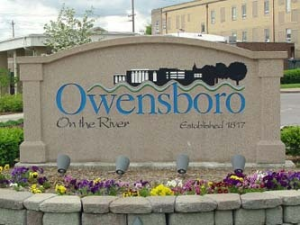 How Owensboro is Addressing Local and Global Needs:Saving the World Starts at HomeRecently, Owensboro made international news when ZMapp, an experimental treatment for Ebola, was given to two Americans suffering from the disease. The protein used in the drug is grown in leaves of tobacco plants at Kentucky BioProcessing, a small biopharma company in Owensboro. This example of our city’s direct impact on a life-threatening problem demonstrates that we and those in our local communities can affect profound change. Consider problems in society, both local and global, big and small. How are those issues being addressed locally? Who is trying to help others, and how? What agencies are available for people in their time of need? Who is simply attempting to make the world a little bit better? Part A: Annotated Bibliography [100 pts.]Conduct a thorough search for scholarly information regarding your topic, problem, or area of concern (include global and local research if available) and create an annotated list. Annotations may include summary and analysis. Citations must be listed in proper MLA format (remember alphabetical order and reverse indent). Include 10-15 sourcesPart B: Analytical Research Paper [200 pts.]Write an analytical research paper in which you not only inform (provide facts and background regarding your topic) but also analyze (interpret, draw conclusions, make comparisons or connections, etc.) the issue. Consider investigating the causes of the issue, the results of the issue, what has worked and not worked in the past to solve the issue, etc. Length: 6 pagesPart C: Interview Narrative [100 pts.]Interview a person who is currently working to address your issue. Write up the interview in narrative form, not question-answer format (refer to examples).  This section will contain evaluative description of the scene and interviewee but should be objective concerning the content of his or her responses and the significance of the topic—only reflect the views of the interviewee. Length: 2-3 pages Part D: Potential Solutions [100 pts.]Consider ways students could help address the problem. Write a formal call to action essay, article, editorial, letter or speech suggesting possible activities and potential outcomes of those activities.  Length: 1-2 pagesPart E: Video Adaptation/Rationale [150 pts]Adapt your research to a mini documentary video format including narration, photos, interview clips, etc. Include credits for all sources used in the video. Write a brief rationale explaining your choices regarding production of the video. Length: 4-6 minutes/1 pageScoring GuideTask:  (1) Choose a problem or an area of concern in our society (local or global), and focus on a person or an organization that is addressing it. (2) Research your societal problem in depth, create an annotated bibliography, and write an extended analytical research paper about the topic.(3) Prepare and conduct an interview with a person who is attempting to solve the problem. Adapt the interview questions and responses into narrative form.(4) Use your research paper and interview to create a mini-documentary.(5) Propose potential solutions or actions teenagers can take part in to help address the issue.A [100-90]B [89-80]C-D [79-60]F [59-0]Research/InformationInformation clearly relates to the main topic. It includes several scholarly supporting details and/or examples. Information clearly relates to the main topic. It provides some scholarly supporting details and/or examples.Information clearly relates to the main topic. Few scholarly details and/or examples are provided. Information has little to do with the main topic. OrganizationInformation is very organized with well-constructed paragraphs and subheadings.Information is organized with well-constructed paragraphs. Information is organized, but paragraphs are not well-constructed. The information lacks effective organization. Grammar/MechanicsNo grammatical, spelling, punctuation, or formatting errors. A few grammatical, spelling, punctuation, or formatting errors. Some grammatical spelling, punctuation, or formatting errors. Many grammatical, spelling, punctuation, or formatting errors. SourcesAll sources (information and graphics) are accurately documented in the desired format.All sources (information and graphics) are accurately documented, but a few are not in the desired format.All sources (information and graphics) are accurately documented, but many are not in the desired format.Some sources are not accurately documented.